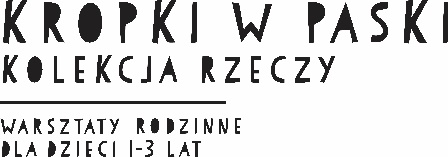 Formularz zgłoszeniowy dla indywidualnych odbiorców.  KROPKI W PASKI. KOLEKCJA RZECZY – cz 3.Początek formularzaNazwa warsztatu/cyklu * Imię i nazwisko zgłaszającego * Imię dziecka/dzieci * Wiek dziecka/dzieci * Telefon kontaktowy  Adres e-mail*   Liczba dzieci*   Grupa A lub B*   
(w przypadku braku miejsc w wybranej grupie zapiszemy Państwa do drugiej grupy)Pytania do organizatora  Wyrażam zgodę, jako rodzic/opiekun prawny, na udział mojego dziecka w warsztatach Kropki w paski. Kolekcja rzeczy (dalej „Warsztaty”), organizowanych przez Muzeum Łazienki Królewskie z siedzibą w Warszawie przy ul. Agrykola 1 (dalej „Muzeum”) oraz na przetwarzanie moich danych osobowych w związku z udziałem mojego dziecka w Warsztatach.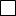 Oświadczam, iż zapoznałem się z treścią Regulaminu Warsztatów wraz z klauzulą informacyjną: https://www.lazienki-krolewskie.pl/public/upload/download/regulamin(2).pdf
oraz rozumiem, że wypełnienie i wysłanie formularza jest jednoznaczne z akceptacją Regulaminu.Wyrażam dobrowolnie zgodę na rejestrowanie wizerunku mojego oraz mojego dziecka podczas Warsztatów oraz na bezpłatne wykorzystanie tego wizerunku przez Muzeum - poprzez używanie, obróbkę, powielanie i wielokrotne rozpowszechnianie jakąkolwiek techniką, na wszelkich nośnikach (w tym w postaci fotografii i dokumentacji filmowej lub dźwiękowej, w tym w formie elektronicznej) - na potrzeby organizacji Warsztatów oraz działalności statutowej Muzeum, poprzez umieszczenie zdjęć i filmów w przestrzeni publicznej, w tym w zestawieniu z wizerunkami innych osób. Niniejsza zgoda jest nieodpłatna, nie jest ograniczona ilościowo, czasowo ani terytorialnie.Chcę otrzymywać informacje na temat nadchodzących wydarzeń i oferty edukacyjnej Muzeum na wskazany w formularzu adres e-mail.   Szczegółowe informacje dotyczące zasad przetwarzania danych osobowych w związku z wysyłką newslettera znajdą Państwo w Regulaminie ochrony prywatności w Muzeum Łazienki Królewskie w Warszawie: https://www.lazienki-krolewskie.pl/pl/ochrona-prywatnosci.       * pola wymagane 